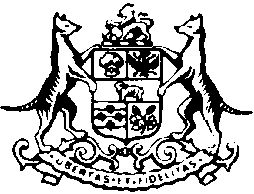 I, ……………………………..………………………………….… [Juror’s Name], on Panel ……………………………. At Hobart/Launceston/Burnie [delete those which do not apply]of …………………………………………………………………………. [Street/Suburb/Postcode] do solemnly and sincerely declare that I was summoned for jury service and first attended the Supreme Court on ……...…………………………………… [date first appeared as required by summons] and that I attended the Court for: ………………… full and/or ………………… half days [number of full/half days attended Court for jury service] and that I am entitled to the following remuneration and allowances:LOSS OF INCOME/APPEARANCE*Lost Wage/Salary/Income if self-employed (per day or half-day):	$ …………………... Unemployed ($25.00/half-day; $40.00/day; $50.00/day from 4th full day)	$ …………………...*include supporting letter from employer/statutory declaration if self-employedCLAIM FOR TRAVELLING AND OTHER EXPENSES2 litre engine and above 62.31 cents/km	Under 2 litre engine 53.39 cents/kmDistance travelled (km): …………………	Engine Size: ……………..	$ …………………...Parking (attach receipts):Fares i.e. bus, taxi or other (attach receipts):$ …………………...$………………........Child Care Fees (attach receipts):	$ …………………...TOTAL CLAIMED:	$……..………….....PAYMENT : Direct DepositBank: ………………………………… BSB No: ……………………………… Account No: …………………………Account Name:………………………Email address: ……………………………………….. Contact number: ……………………………………I make this solemn declaration under the Oaths Act 2001.…………………………………………..………...…  [signature of juror] Declared at ……………………………………….…  [place]On …………………………………………..………  [date]Before me: ……………………………..………..…	[justice of the peace, commissioner fordeclarations or authorised person]Hobart RegistryLaunceston RegistryBurnie RegistrySalamanca Place HobartCameron Street, Launceston38 Alexander Street, BurnieGPO Box 167, Hobart, 7001PO Box 190, Launceston, 7250PO Box 690, Burnie, 7320Tel: 6165 7466Tel: 6777 2874Tel: 6477 7120Fax: (03) 6223 7816Fax: (03) 6331 8618Fax: (03) 6464 1902Email: Sheriff@supremecourt.tas.gov.auEmail: SupremeCourtLaunceston@supremecourt.tas.gov.auEmail: SupremeCourtBurnie@supremecourt.tas.gov.au